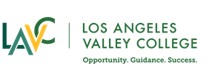 NONCREDIT ● CONTINUOUS ENROLLMENTFor more information, visit us in ACA 1401, call (818)778-5594, or visit www.lavc.edu/continuingedENGLISH AS A SECOND LANGUAGE (ESL) MORNING/AFTERNOON Entry		10042	ESL NC 1CE	    8:00 – 10:50	 MTWTh	Gorman		ACA 1805	Level 1 	10115	ESL NC 2CE	    11:00 – 1:50	 MTWTh	Davoyan 		ACA 1805 Entry		15015	ESL NC 1CE	    8:00 – 10:50	 MTWTh	Chirishyan		ACA 2605Level 1 	15173	ESL NC 2CE	    11:00 – 1:50	 MTWTh	Gorman		ACA 2604Level 2	12581	ESL NC 1CE	    8:00 – 10:50	MTWTh	Van Norman		ACA 2603	 Level 3 	12595	ESL NC 2CE	    11:00 – 1:50	MTWTh	Van Norman 		ACA 1807Level 4 	13520	ESL NC 1CE	    8:00 – 10:50	MTWTh	Davtyan		ACA 2604	 Level 5 	13090	ESL NC 2CE	    11:00 – 1:50	MTWTh	Baghoomian		ACA 1802		Speech 1 (Recommended for Levels 2 and 3)							14603	ESL NC 23CE	    8:00 – 1:50		MTWTh	Crawford		ACA 1806Speech 1 (Recommended for Levels 2 and 3)							15016	ESL NC 23CE	    8:00 – 1:50		MTWTh	Rankin			ACA 2606Speech 2 (Recommended for Levels 4, 5 and 6)		10342	ESL NC 24CE	    8:00 – 1:50		MTWTh	Cruz			ACA 2602ENGLISH AS A SECOND LANGUAGE (ESL) EVENINGEntry		10049	ESL NC 1CE	    6:00 – 8:50	 	MTWTh	Martinez 		ACA 1805	 Level 1 	10059	ESL NC 1CE	    6:00 – 8:50		MTWTh	Saly		   	ACA 2601	 Level 2 	11895	ESL NC 2CE	    6:00 – 8:50		MTWTh	Seltzer			ACA 1806Level 3	13227	ESL NC 2CE	    6:00 – 8:50		MTWTh      	Borromeo		ACA 1802NONCREDIT ● CONTINUOUS ENROLLMENTFor more information, visit us in ACA 1401, call (818)778-5594, or visit www.lavc.edu/continuingedENGLISH AS A SECOND LANGUAGE (ESL) MORNING/AFTERNOON Level 1	10036	ESL NC 1CE	    8:00 – 9:30 & TBA	 MTWTh	Montes	MONTESJP@LAVC.EDU Level 2	10102	ESL NC 2CE	    9:40 – 11:10 & TBA MTWTh	Montes 	MONTESJP@LAVC.EDU Level 1	15008	ESL NC 1CE	    8:00 – 9:30 & TBA	 MTWTh	Steinberg	STEINBRL@LAVC.EDU	 Level 2	15009	ESL NC 2CE	    9:40 – 11:10 & TBA MTWTh	Steinberg	STEINBRL@LAVC.EDULevel 3	10037	ESL NC 1CE	    8:00 – 9:30 & TBA	MTWTh	Quilici		QUILICAW@LAVC.EDU Level 4	10105	ESL NC 2CE	    9:40 – 11:10 & TBA MTWTh	Walsh		WALSHMM@LAVC.EDU 						Speech 1 (Recommended for Levels 2 and 3)		10338	ESL NC 23CE	    8:00 – 11:20 &TBA	MTWTh	Seltzer		SELTZES@LAVC.EDU Speech 2 (Recommended for Levels 4, 5 and 6)		13499	ESL NC 24CE	    8:00 – 11:20 &TBA	MTWTh	Aintablian	AINTABM@LAVC.EDU ENGLISH AS A SECOND LANGUAGE (ESL) EVENINGLevel 1	14605	ESL NC 1CE	     6:00 – 7:30 & TBA	MTWTh	Baghoomian    BAGHOOZ@LAVC.EDULevel 1	15010 	ESL NC 1CE	     6:00 – 7:30 & TBA	MTWTh	Perez		PEREZE5@LAVC.EDULevel 2	13553	ESL NC 2CE	     6:00 – 7:30 & TBA	MTWTh	Walsh		WALSHMM@LAVC.EDU  Level 3	14609	ESL NC 2CE	     6:00 – 7:30 & TBA	MTWTh	Butler		BUTLERKA@LAVC.EDU Level 4	10134	ESL NC 2CE	     6:00 – 7:30 & TBA	MTWTh	Chirishyan 	CHIRISR@LAVC.EDU ESL and Civics 			13806	ESL/CVCS 14CE 6:00 – 8:10 & TBA MTW		Gevorgian	GEVORGL@LAVC.EDUNONCREDIT ● CONTINUOUS ENROLLMENTFor more information, visit us in ACA 1401, call (818)778-5594, or visit www.lavc.edu/continuingedENGLISH AS A SECOND LANGUAGE (ESL) MORNING/AFTERNOON Entry		10068	ESL NC 1CE		8:30 – 10:55		MTWTh	Borromeo	ACA 2603Level 1	10152	ESL NC 2CE		11:05 – 1:30		MTWTh	Lulinski	ACA 2601	Entry		14607	ESL NC 1CE	    	8:30 – 10:55	 	MTWTh	Martinez	ACA 2602		Level 1 	14608	ESL NC 2CE	    	11:05 – 1:30	 	MTWTh	Gorman	ACA 2602					Level 2 	10074	ESL NC 1CE		8:30 – 10:55		MTWTh	Haghighi	ACA 2601	Level 3	10175	ESL NC 2CE		11:05 – 1:30		MTWTh	Borromeo	ACA 2604	Online:	Speech 1 (Recommended for Levels 2 and 3)14604	ESL NC 23CE		8:00 – 11:20 & TBA 	MTWTh	Steinberg  STEINBRL@LAVC.EDU EveningLevel 1	15189	ESL NC 1CE		6:00 – 8:25		MTWTh           Langdell    LANGDECC@LAVC.EDULevel 2	15190	ESL NC 2CE		6:00 – 8:25		MTWTh	Saly	      SALYSS@LAVC.EDU	Vocational EducationOnline:Computer Literacy 1, Microsoft Word and Internet				Aydedjian   AYDEDJV@LAVC.EDU10747	Voc Ed 114CE	9:40 – 11:10		MTWTh	             11377	Voc Ed 114CE	1:00 – 2:30		MTWTh15193	Voc Ed 114CE	6:00 – 7:30 & TBA	MWComputer Literacy 2, Excel & PowerPoint			10752	Voc Ed 115CE	11:20 – 12:50		MTWTh 	Make an appointment with a counselor to check if you qualify for a completion certificate.Make an appointment with a counselor to check if you qualify for a completion certificate.